ND Cares Executive Team		                                      AGENDA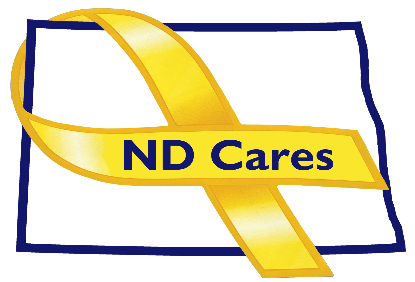                                   				10:30 a.m. – Noon                                  				October 5, 2023            Virtual        Virtual Meeting Call – In: 701-328-0950 Conference ID: 398 367 801 #         Click here to join the meeting via Microsoft Teams on computer or mobile app.OPENING Comments (Shelly or Cindy)Approve Executive Committee meeting minutes from August 3, 2023.PRESENTATION: TBD
NEW BUSINESSExecutive Committee Member UpdatesCo-ChairpersonND DVARegional VA, FargoND Dept. of HealthND Dept. of Human Services, Behavioral Health DivisionND National GuardArmy Reserve Ambassador for North DakotaChairpersonOLD BUSINESSND Cares Business Update Current number of businesses: 24Mandan Automotive GroupND Cares Community Update  Current number of communities: 58Governor’s Challenge UpdateHidden Wounds BridgeOther
UPCOMING EVENTSService Dogs of America: Fall Volunteer Day, Oct 7, JudAFSP Out of the Darkness Walks:: Oct 8, Valley CityBehavioral Health & Children Services Conference (in-person/virtual):  Oct 24-26, Bismarck Buddy Check Week, Oct 16-20Film: I Married the War, Oct 17, Bijou Theater, Beach ND & Oct 19 Fargo Air MuseumMinot Stand Down: Oct. 19, Armed Forces Reserve Center, MinotGovernor’s Challenge Team Mtg: Nov 8, VirtualACOVA: Nov16-17, American Legion Post 29, Watford CityFirstLink: Suicide Risk Assessment: Live One Hour Webinar, Dec 5AFSP Out of the Darkness Walks:: Oct 8, Valley CityNEXT MEETING DATESCoalition Mtgs 2023: Dec 7, from 1:00-4:00 pm.Executive Committee Mtgs 2023: Nov 2, from 10:30-Noon.